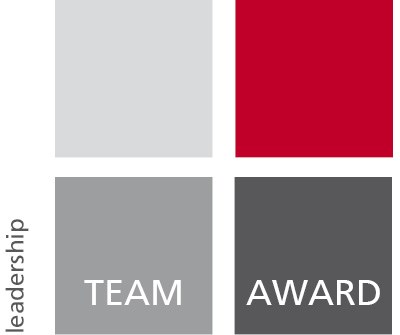  VorschlagsbogenLeadership Team Award 2017Johannes Gutenberg-UniversitätKontaktdaten Antragssteller/-in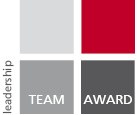 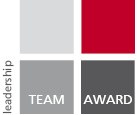 Name:Vorname:Vollständige Anschrift:Telefon (mit Durchwahl):E-Mail:Nominiertes Team, 
ggf. URL: